AJUSTE DOCUMENTO DE PLAN ANTICORRUPCIÓN Y DE ATENCIÓN AL CIUDADANO VIGENCIA 2019INSTITUTO MUNICIPAL DE CULTURA DE YUMBO - IMCYVIGENCIA 2019EQUIPO COLABORADORLUIS ALBEIRO GUTIERREZ AYALAGerenteMARIA DEL CARMEN ESPINOZA VELAZCOSecretariaLIDERES DE PROCESOSGestión de dirección y planeación: GerenteGestión de Comunicación Pública: Héctor Fabio Delgado Alvis   Gestión del Talento Humano: Clara Inés Barragán TobarGestión de biblioteca: Alexander Santamaría Perea   Gestión artística y cultural: Sandra Ruth Carvajal OrtizGestión Patrimonio Cultural: Jorge Humberto Libreros CaicedoGestión documental: María del Carmen Espinoza Velazco Gestión económica y financiera: Dora María Ruiz Jiménez  – Jairo Bedoya Prado Mantenimiento y administración de bienes: Sandra Ruth Carvajal Ortiz  Control interno: Marlene Valencia LlanosMejoramiento Institucional: Carlos Edwin Piedrahita GarcíaGestión Jurídica y Contratación: Lina Marcela Gómez ÁlvarezINTRODUCCIÓNDando cumplimiento a los lineamientos establecidos en la Guía para la Administración del Riesgo  y el diseño de controles en entidades públicas, riesgos de gestión, corrupción y seguridad digital emitida por Función Pública 2018. El Instituto Municipal de Cultura de Yumbo realiza ajuste a este documento en cuanto a la metodología de los riesgos de corrupción y establece un nuevo mapa de riesgos de corrupción documento anexo en Excel a este plan, realizado con la participación de los líderes de procesos.     La corrupción en Colombia es un fenómeno que afecta de manera significativa en la población ya que es una vulneración del derecho a la igualdad ante la Ley, es el uso indebido de poder, de los recursos o de la información, que afectan los intereses generales y priman los intereses particulares, afectando el desarrollo integral de una sociedad, así como también el buen nombre de una entidad, de sus funcionarios y de la carencia de credibilidad de los ciudadanos en las organizaciones del Estado.Es entonces el compromiso que asume el Instituto Municipal de Cultura de Yumbo - IMCY de contribuir en la lucha contra la corrupción y de establecer mecanismos que permitan que la administración Pública esté al servicio de la comunidad como lo establece la Constitución y la Ley, continuar en un proceso de credibilidad en las Instituciones del gobierno y que la relación Estado sociedad sea más directa, con el propósito de que el interés general permita una sociedad más equitativa y que las entidades del gobierno pueda retribuir en servicios de calidad como cada colombiano se lo merece porque son recursos de todos y todas, y por eso todos y todas debemos velar para que se haga una adecuada inversión de los recursos públicos, disminuyendo problemáticas, que hoy en día han deteriorado la sociedad, afectando diferentes poblaciones de la comunidad en general.En cumplimiento de la ley 1474 de 2011, en sus artículos73, 75, 76, 78, de igual manera en cumplimiento del Decreto 019 de enero 10 de 2012 y Ley 962 de 2005, y del Decreto 2641 de diciembre 17 de 2012, el Instituto Municipal de Cultura de Yumbo construye una estrategia de lucha contra la corrupción y de atención al ciudadano contenida en el PLAN ANTICORRUPCIÓN Y DE ATENCIÓN AL CIUDADANO PARA LA VIGENCIA 2019. El presente Plan es un instrumento de tipo preventivo para el control de la gestión en la entidad, y que aporta acciones significativas con el propósito de generar un Estado más transparente,  participativo y eficiente en el uso de los recursos físicos, financieros tecnológicos y de talento humano. El Plan contiene seis componentes:GESTIÓN DEL RIESGO DE CORRUPCIÓN – MAPA DE RIESGOS DE CORRUPCIÓN.RACIONALIZACIÓN DE TRÁMITESRENDICIÓN DE CUENTASMECANISMOS PARA MEJORAR LA ATENCIÓN AL CIUDADANO LINEAMIENTOS GENERALES PARA LA ATENCIÓN DE PETICIONES, QUEJAS, RECLAMOS, SUGERENCIAS Y DENUNCIAS.MECANISMOS PARA LA TRANSPARENCIA Y ACCESO A LA INFORMACIÓN.INICIATIVAS ADICIONALES.NORMATIVIDADConstitución Política de Colombia 1991Ley 87 de 1993 por la cual se establecen normas para el ejercicio del control interno en las entidades y organismos del estado y se dictan otras disposiciones.Ley 872 de 2003 Por la cual se crea el sistema de gestión de la calidad en la Rama Ejecutiva del Poder Público y en otras entidades prestadoras de servicios.Ley 962 por la cual se dictan disposiciones sobre racionalización de trámites y procedimientos administrativos de los organismos y entidades del Estado y de los particulares que ejercen funciones públicas o prestan servicios públicos.Ley 1474 de 2011 por la cual se dictan normas orientadas a fortalecer los mecanismos de prevención, investigación y sanción de actos de corrupción y la efectividad del control de la gestión pública.Decreto 019 de 2012 “Por el cual se dictan normas para suprimir o reformar regulaciones, procedimientos y trámites innecesarios existentes en la Administración Pública”.Decreto 2641 de 2012 “Por el cual se reglamentan los artículos 73 y 76 de la Ley 1474 de 2011”.Ley 1437 de 2011. “Expedición del Código de Procedimiento Administrativo y de lo Contencioso Administrativo. Decreto 103 del 20 de enero de 2015 "Por el cual se reglamenta parcialmente la Ley 1712 de 2014 y se dictan otras disposiciones”.Ley 190 de 1995 “Por la cual se dictan normas tendientes a preservar la moralidad en la administración pública y se fijan disposiciones con el fin de erradicar la corrupción administrativa”.Decreto 1081 de 2015, artículos 2.2.2.2.1 y siguientes, en el cual se establece que el Plan Anticorrupción y de Atención al ciudadano hace parte del Modelo Integrado de Planeación y Gestión.  Decreto 1083 de 2015. “Por medio del cual se expide el Decreto Único Reglamentario del Sector de Función Pública”.Ley 1755 de 2015. En su artículo 1° Regulación de Derecho de PeticiónLey 1757 de 2015. “Promoción y protección del derecho a la participación democrática”.Ley 1712 de 2014.  “Por medio de la cual se crea la Ley de Transparencia y del Derecho de Acceso a la Información Pública Nacional y se dictan otras disposiciones”.Decretos 1151de 2008, 2693 de 2012 y 2573 de 2014. “Por los cuales se establecen los lineamientos generales de la Estrategia de Gobierno en Línea de la República de Colombia”.Decreto 1499 de septiembre 11 de 2017 que modifica el Decreto 1083 de 2015 Único Reglamentario del Sector Función Pública en lo relacionado con el sistema de Gestión MIPG.Decreto103 de 2015. “Por el cual se reglamenta parcialmente la Ley 1712 de 2014 y se dictan otras disposiciones”. Documento CONPES 3649 de2010 “Política Nacional de Servicio al Ciudadano”.Documento CONPES 3654 de 2010. “Política de Rendición de Cuentas de la Rama Ejecutiva a los Ciudadanos”. Decreto 124 de 2017 “Adopción de la Guía Metodológica para la formulación de los Planes Anticorrupción y de Atención al Ciudadano”. DIRECCIONAMIENTO ESTRATÉGICOMISIÓNEl Instituto Municipal de Cultura de Yumbo tiene como misión propender y promover las políticas, planes, programas y proyectos encaminados a fortalecer la cultura, teniendo en cuenta la participación de la comunidad, organizaciones e instituciones; propiciando la accesibilidad y disfrute de los procesos de formación, fomento, difusión, creación, investigación  y organización, comprometidos en un trabajo continuo por la protección y conservación del patrimonio cultural, rescatando, preservando y fomentando los valores culturales de la comunidad yumbeña.VISIÓNSer el mejor ente rector de la cultura a nivel regional, liderando el desarrollo artístico y cultural del Municipio de Yumbo, ofreciendo servicios con calidad, innovación, cobertura y eficiencia, aportando  al desarrollo económico, social y educativo de la región.POLITICA DE CALIDADComo organismo rector de la cultura en el Municipio, el Instituto Municipal de Cultura de Yumbo -IMCY se compromete en asegurar la prestación de los servicios de manera efectiva, de conformidad con la normatividad legal vigente, el cumplimiento de las necesidades y expectativas de nuestra comunidad, coordinando y ejecutando los planes y proyectos en materia cultural y del patrimonio, a partir del compromiso y competencia del talento humano, el manejo adecuado de los recursos físicos, financieros y el mejoramiento continuo de los procesos para a su vez alcanzar la satisfacción de los usuarios y la sostenibilidad del Instituto.OBJETIVOS ESTRATEGICOSFortalecimiento de los Procesos de Fomento, Difusión y Circulación Artística y Cultural del Municipio de Yumbo.Fortalecimiento de los Procesos de Formación y Capacitación Artística y Cultural en el Municipio de Yumbo.Recuperación de la Identidad Cultural y la Memoria Histórica del Municipio de Yumbo.Fortalecimiento de los Servicios Ofrecidos por la Biblioteca Pública del Municipio de Yumbo.Mantenimiento, Mejoramiento y Construcción de la Infraestructura Artística y Cultural en el Municipio de Yumbo.VALORES INSTITUCIONALESCOMPROMISORESPETOEFECTIVIDADRESPONSABILIDADCALIDADHONESTIDADPROACTIVIDADTRANSPARENCIAPARTICIPACIÓNDILIGENCIA JUSTICIA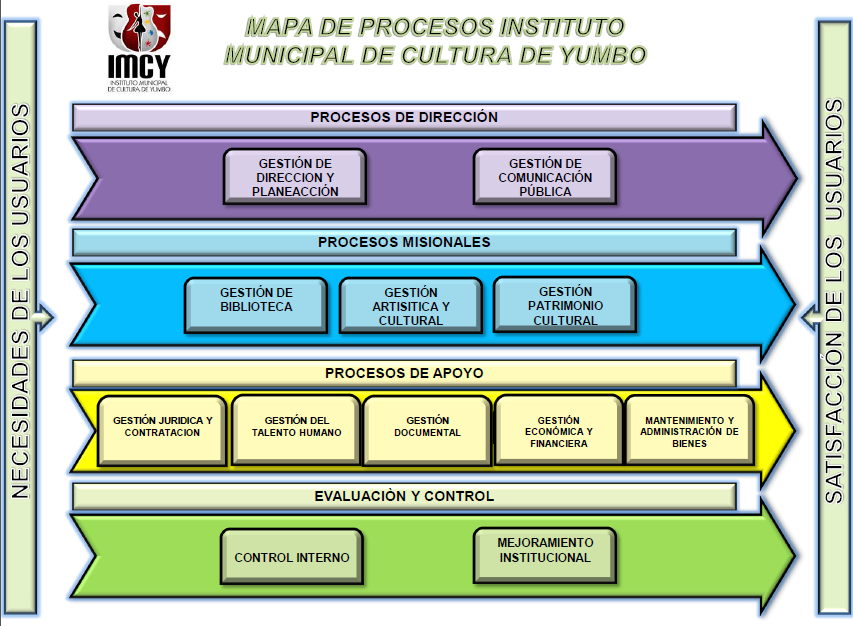 OBJETIVO GENERAL DEL PLAN ANTICORRUPCIÓN Y DE ATENCIÓN AL CIUDADANO.Contribuir con el desarrollo del presente plan a la política nacional en la lucha contra la corrupción, desarrollando estrategias que permitan establecer adecuados canales de comunicación entre el Estado y la Sociedad así como también mantener informado permanentemente al ciudadano del quehacer Institucional.OBJETIVOS ESPECÍFICOSFortalecer la aplicación de la política de administración de riesgos de corrupción, de tal manera que en todos los procesos se identifiquen tanto los riesgos de corrupción como los riesgos institucionales que permitan generar mecanismos de prevención.Consolidar la estrategia antitramites desarrollada para el Instituto Municipal de Cultura con el fin de simplificar, estandarizar, eliminar, optimizar y automatizar los trámites o procedimientos administrativos de cara a la comunidad identificados en la entidad.Diseñar y desarrollar acciones que permitan efectuar un ejercicio permanente de rendición de cuentas de tal forma que se amplíe y optimice la información al ciudadano.Afianzar la cultura de transparencia en los servidores a partir de estrategias que fortalezcan los valores éticos como elementos imprescindibles en la gestión institucional.POLÍTICA DE RIESGOS DE CORRUPCIÓN INSTITUCIONALEl Instituto Municipal de Cultura de Yumbo, IMCY, conforme con las funciones que le otorga el Acuerdo No. 003 de 1998 y la Ley 397 del 7 de agosto de 1997, (Ley General de Cultura) y con el propósito de propender y promover las políticas, planes, programas y proyectos encaminados a fortalecer la cultura, con la participación de la comunidad; Analizará las amenazas, debilidades y causas generadoras de vulnerabilidad, para lo cual implementará de manera preventiva en su gestión, los mecanismos necesarios que permitan:Identificar los riegos: que y como puede sucederAnalizar los riesgos: determinar probabilidad, consecuencias y nivel de riesgoValorar los riesgos: identificar controles, su efectividad y establecer tratamientoDefinir las acciones: para prevenirlos y/o administrarlos.Lo anterior a fin de mitigar el impacto y la probabilidad de aquellos riesgos que por su naturaleza, pueden afectar el cumplimiento de los objetivos institucionales.Teniendo en cuenta la responsabilidad que la Entidad tiene frente a los ciudadanos y grupos de interés y desde la dinámica inmersa de la búsqueda del mejoramiento continuo, el cual parte de una efectiva administración de los recursos y del compromiso y participación de todos los servidores de la entidad, se pretende generar conciencia de la importancia de una cultura basada en deberes y derechos que conduzca la materialización de los mismos.La Entidad tendrá especial cuidado en cuanto a los riesgos de corrupción, es decir aquellos eventos en los que, por acción u omisión mediante el uso indebido de poder, de los recursos o de la información, se lesionen o afecten los fines misionales encomendados por el Estado en la entidad, previniendo que se genere la obtención de un beneficio particular o privado. En consecuencia, estos se identificarán en cada vigencia, con el apoyo de los líderes de procesos  en los que se contemplan factores críticos que puedan implicar la ocurrencia de hechos contrarios a la ética pública, a fin de administrarlos, controlarlos y generar acciones preventivas que permitan minimizar o eliminar de forma estructural, las causas de su ocurrencia, sin perjuicio de las medidas de carácter disciplinario, penal y fiscal que se deban interponer antes las autoridades competentes.La Dirección de Planeación, en el marco del proceso “Mejora Continua”, dará lineamientos y pautas metodológicas con el fin de facilitar la identificación de los riesgos de gestión y/o de corrupción por procesos. A fin de evitar que se presenten confusiones por su clasificación, se recalcará en la identificación de los componentes de cada riesgo de acuerdo a su definición, es decir:1) Acción u omisión2) Uso, abuso de poder3) Desviación de la gestión de lo público4) Beneficio privado o particular.Para evitar esa confusión se utilizará en todos los casos la matriz de definición de riesgos de corrupción (formato en Excel que hace parte de este documento) que da como resultado el mapa de riesgos de corrupción establecido para la entidad, que incorpora cada uno de los componentes de su definición.Una vez realizado la revisión y valoración de los riesgos de corrupción con los líderes de procesos se definió para la entidad los siguientes riesgos de corrupción:Desviación de Recursos sin tener en cuenta la normatividad que le aplica para beneficio propio o de terceros. Eliminación documental indebida para favorecer a terceros Realizar compromisos y pagos sin los requisitos previos en beneficio de terceros. Extralimitación de Funciones, para beneficios particulares. Celebrar contratos con persona natural o jurídica, que carezca de idoneidad para la ejecución del objeto del contrato para beneficio de terceros.  COMPONENTE RACIONALIZACIÓN DE TRÁMITESDe acuerdo a la evaluación realizada en la entidad, a la fecha el IMCY no tiene trámites, pero si cuenta con procedimientos administrativos de cara al ciudadano los cuales han sido validados por el DAFP, éstos son:  Préstamo Bibliotecario Alquiler de espacios El Instituto Municipal de Cultura de Yumbo IMCY desarrollará acciones que permitan facilitar el acceso a los servicios que se brindan a la comunidad facilitando al ciudadano el acceso a los trámites o procedimiento administrativos que brinda la administración pública, por lo que el IMCY implementara acciones administrativas o tecnológicas que tiendan a simplificar, estandarizar, eliminar, optimizar y automatizar los trámites o procedimientos administrativos existentes. Estrategias: Evaluar y ajustar si fuere el caso de los procedimientos administrativos o trámites que existieren en la entidad, verificando que cumplan con la normatividad vigente, con el propósito de actualizar el inventario institucional de Trámites y servicios.Realizar su registro y aprobación en el SUIT (sistema único de información de trámites y procedimientos administrativos)A partir de la información recopilada en el inventario de trámites, identificar aquellos que requieran mejorarse para garantizar la efectividad institucional y la satisfacción del usuario.  Utilizar los diferentes recursos con que cuenta la entidad (humano, técnico, tecnológico y económico para dar cumplimiento a los componentes que se ha trazado el Estado a través de la política de Gobierno en Línea.Dar cumplimiento al artículo 6° del Decreto 103 del 20 de enero de 2015. Publicación de los Trámites y servicios que se adelantan ante los sujetos obligados.   ESTRATEGIA RENDICIÓN DE CUENTASLa rendición de cuentas de acuerdo a lo establecido con el artículo 48 de la Ley 1757 define la Rendición de Cuentas como un proceso mediante los cuales las entidades de la Administración Pública en todos sus niveles y los servidores públicos informan, explican y dan a conocer los resultados de su gestión a los ciudadanos, a la sociedad civil, otras entidades públicas y a los órganos de control.  De acuerdo al documento CONPES 3654 del 12 de abril de 2010. Señala que ésta es una expresión de control social, que comprende acciones de petición de información y de explicaciones, así como la evaluación de la gestión, y que busca la transparencia de la gestión en la Administración Pública, para lograr la adopción de los principios de buen gobierno. Esta acción realizada por los representantes legales de las entidades públicas deberá  ser de manera permanente, bidireccional y en un dialogo claro y preciso con la comunidad en la relación entre gobernantes y gobernados sobre la gestión desarrollada y el adecuado uso de los recursos de cada entidad.ESTRATEGIASInformar a través de la página web de la entidad dando cumplimiento a los artículos 74 y 77, de la Ley 1474 de 2011 el plan de acción para la vigencia 2017, los planes, programas y proyectos, así como también el presupuesto aprobado para la presente vigencia. Mantener actualizada la página web de la entidad, dando a conocer a la ciudadanía la realización de los diferentes eventos y actividades del IMCY, así como también utilizando otros medios para su divulgación.Realizar y participar de los eventos de rendición de cuentas conforme a lo que establece la normatividad vigente. La entidad realizara 1 eventos de rendición de cuentas en la vigencia 2019.ESTRATEGIA ATENCIÓN AL CIUDADANOEsta estrategia es liderada por el Departamento Nacional de Planeación a través del Programa Nacional de Servicio al Ciudadano que busca mejorar la atención y el servicio que prestan las organizaciones del estado ante los derechos y el trato digno a los ciudadanos. Este componente busca mejorar la calidad y el acceso a los trámites y servicios de las entidades públicas mejorando la satisfacción de los ciudadanos y facilitando el ejercicio de sus Derechos.     ESTRATEGÍASAtender respetuosamente las PQRSDF (Peticiones, quejas, reclamos, denuncias y felicitaciones)  que se presentan por parte de la ciudadanía a través de los diferentes medios (físico - ventanilla única o Link - página web) y cerciorarse de que se dé respuesta en los términos establecidos por la Ley, así como también que sean utilizados como insumos para el mejoramiento continuo de la entidad a través de sus procesos.Se cuenta con un procedimiento denominado trámites de solicitudes (quejas, reclamos, derechos de petición, sugerencias, denuncias y felicitaciones), dentro del proceso de mejoramiento institucional, dándole importancia a las PQRSDF expuestas por la ciudadanía a través de la ventanilla única y/o Link en página web. Para su seguimiento se ha designado a un responsable de carrera administrativa con el objetivo de que este proceso sea continuo y de seguimiento oportuno. Las PQRSDF serán un insumo para la mejora continua institucional.A través de la implementación del sistema de gestión de calidad se realizan encuestas de satisfacción para medir la calidad del servicio prestado al ciudadano y de su resultado se tomaran decisiones para la mejora continua.Se continuara utilizando las carteleras institucionales para poner a disposición del ciudadano información actualizada obre los servicios que presta la entidad.Establecer en el Plan de Capacitación de la entidad la sensibilización a los servidores públicos para prestar el adecuado servicio y trato digno al ciudadano.Adecuar espacios físicos con información institucional para brindar un mejor trato al ciudadano y/o usuario.Implementar protocolo servicio al ciudadano. ESTRATEGIA LEY DE TRANSPARENCIAEste componente recoge los lineamientos para la garantía del derecho fundamental de Acceso a la Información Pública regulado por la Ley 1712 de 2014 y el Decreto Reglamentario 1081 de 2015, según la cual toda persona puede acceder a la información pública en posesión o bajo el control de los sujetos obligados de la ley. En tal sentido, las entidades están llamadas a incluir en su plan anticorrupción acciones encaminadas al fortalecimiento del derecho de acceso a la información pública tanto en la gestión administrativa, como en los servidores públicos y ciudadanos.La garantía del derecho implica: La obligación de divulgar proactivamente la información pública.Responder de buena fe, de manera adecuada, veraz, oportuna y accesible a las solicitudes de accesoLa obligación de producir o capturar la información públicaObligación de generar una cultura de transparenciaObligación de implementar adecuadamente la ley y sus instrumentos.INICIATIVAS ADICIONALES El Instituto Municipal de Cultura de Yumbo entre las iniciativas que se propone a desarrollar en el presente plan está la sensibilización y apropiación del Código de la integridad. Códigos de la integridad: Es importante la promoción de compromisos y protocolos éticos, que sirvan para establecer parámetros de comportamiento en la actuación de los servidores públicos. LUIS ALBEIRO GUTIÉRREZ AYALAGerente IMCY Reviso y aprobó: Luis Albeiro Gutiérrez AyalaProyectó: Francia E. Ch.MATRIZ DEFINICIÓN DEL RIESGO DE CORRUPCIÓNMATRIZ DEFINICIÓN DEL RIESGO DE CORRUPCIÓNMATRIZ DEFINICIÓN DEL RIESGO DE CORRUPCIÓNMATRIZ DEFINICIÓN DEL RIESGO DE CORRUPCIÓNMATRIZ DEFINICIÓN DEL RIESGO DE CORRUPCIÓNRIESGOSACCIÓN Y OMISIÓNUSO DEL PODER DESVIAR LA GESTIÓN DE LO PÚBLICOBENEFICIO PARTICULARDesviación de Recursos sin tener en cuenta la normatividad que le aplica para beneficio propio o de terceros.SISISISIEliminación documental indebida para favorecer a tercerosSISISISIRealizar compromisos y pagos sin los requisitos previos en beneficio de terceros. SISISISIExtralimitación de Funciones, para beneficios particulares. SISISISICelebrar contratos con persona natural o jurídica, que carezca de idoneidad para la ejecución del objeto del contrato para beneficio de terceros.   SISISISIPLAN ANTICORRUPCIÓN Y DE ATENCIÓN AL CIUDADANO IMCY 2018PLAN ANTICORRUPCIÓN Y DE ATENCIÓN AL CIUDADANO IMCY 2018PLAN ANTICORRUPCIÓN Y DE ATENCIÓN AL CIUDADANO IMCY 2018PLAN ANTICORRUPCIÓN Y DE ATENCIÓN AL CIUDADANO IMCY 2018PLAN ANTICORRUPCIÓN Y DE ATENCIÓN AL CIUDADANO IMCY 2018PLAN ANTICORRUPCIÓN Y DE ATENCIÓN AL CIUDADANO IMCY 2018PLAN ANTICORRUPCIÓN Y DE ATENCIÓN AL CIUDADANO IMCY 2018PRIMER COMPONENTE GESTIÓN DEL RIESGO DE CORRUPCIÓN - MAPA DE RIESGOS DE CORRUPCIÓNPRIMER COMPONENTE GESTIÓN DEL RIESGO DE CORRUPCIÓN - MAPA DE RIESGOS DE CORRUPCIÓNPRIMER COMPONENTE GESTIÓN DEL RIESGO DE CORRUPCIÓN - MAPA DE RIESGOS DE CORRUPCIÓNPRIMER COMPONENTE GESTIÓN DEL RIESGO DE CORRUPCIÓN - MAPA DE RIESGOS DE CORRUPCIÓNPRIMER COMPONENTE GESTIÓN DEL RIESGO DE CORRUPCIÓN - MAPA DE RIESGOS DE CORRUPCIÓNPRIMER COMPONENTE GESTIÓN DEL RIESGO DE CORRUPCIÓN - MAPA DE RIESGOS DE CORRUPCIÓNPRIMER COMPONENTE GESTIÓN DEL RIESGO DE CORRUPCIÓN - MAPA DE RIESGOS DE CORRUPCIÓNComponenteSubcomponenteActividadesActividadesMeta o productoResponsableFecha ProgramadaGestión del riesgo de corrupción1. Política de Riesgos1.1Revisión y actualización política de riesgos de corrupciónPolítica de riesgos de corrupción adaptada a las necesidades de la entidad Líder del proceso de planeación11 de enero de 2019Gestión del riesgo de corrupción1. Política de Riesgos1.2Divulgación a los funcionarios de la política de riesgos de corrupciónRegistro de la divulgación realizada a los funcionariosLíder del proceso de planeación14 de enero de 2019Gestión del riesgo de corrupción2. Construcción del Mapa de Riesgos de Corrupción2.1Revisar y ajustar la matriz de riesgos de corrupción para la vigencia 2018 Matriz de Riesgos de Corrupción por procesos actualizada para la vigencia 2018Líderes de los procesos 09 - 14 de enero de 2019Gestión del riesgo de corrupción3. Consulta y Divulgación3.1Comunicación y divulgación del mapa de riesgos de corrupción de la entidad en la página WEB de la entidadMapa de riesgos de corrupción publicado en la página web.Líder  del proceso de Planeación15 de enero de 2019, o en las fechas en que se realicen ajustes.Gestión del riesgo de corrupción4. Monitoreo y Revisión4.1Monitoreo periódico al  Mapa de Riesgos de corrupción.Mapa de Riesgos de corrupción con monitoreo trimestral.Líderes de ProcesosCuatrimestralGestión del riesgo de corrupción5. Seguimiento5.1Seguimiento al Mapa de Riesgos de Corrupción. Mapa de Riesgos de corrupción con seguimiento cuatrimestral.Jefe Asesor de Control Interno30-abr-19Gestión del riesgo de corrupción5. Seguimiento5.1Seguimiento al Mapa de Riesgos de Corrupción. Mapa de Riesgos de corrupción con seguimiento cuatrimestral.Jefe Asesor de Control Interno30-ago-19Gestión del riesgo de corrupción5. Seguimiento5.1Seguimiento al Mapa de Riesgos de Corrupción. Mapa de Riesgos de corrupción con seguimiento cuatrimestral.Jefe Asesor de Control Interno31-dic-19Gestión del riesgo de corrupción5. Seguimiento5.3Publicación de seguimientos realizados en la página web de la entidadInforme publicado en la página webJefe Asesor de Control Interno
10 días hábiles del mayo de 2019
10 días hábiles del mes de septiembre de 2019
10 días hábiles del mes de enero de 2019SEGUNDO COMPONENTE RACIONALIZACIÓN DE TRAMITESSEGUNDO COMPONENTE RACIONALIZACIÓN DE TRAMITESSEGUNDO COMPONENTE RACIONALIZACIÓN DE TRAMITESSEGUNDO COMPONENTE RACIONALIZACIÓN DE TRAMITESSEGUNDO COMPONENTE RACIONALIZACIÓN DE TRAMITESSEGUNDO COMPONENTE RACIONALIZACIÓN DE TRAMITESSEGUNDO COMPONENTE RACIONALIZACIÓN DE TRAMITESComponenteSubcomponenteActividadesActividadesMeta o productoResponsableFecha ProgramadaRACIONALIZACIÓN DE TRAMITES1. Identificación de trámites u otros procedimientos administrativos de cara al ciudadano.1.1Evaluar y ajustar los trámites, procedimientos administrativos u OPAS identificados en la entidad.Tramites revisados y evaluadosLíderes de procesos y líder TICFebrero - Abril de 2019RACIONALIZACIÓN DE TRAMITES1. Identificación de trámites u otros procedimientos administrativos de cara al ciudadano.1.2Actualizar el inventario de trámites de la entidad.Actualización realizada Líder Tic y comité anti tramites y de gobierno en línea.De acuerdo a la fecha de actualización RACIONALIZACIÓN DE TRAMITES1. Identificación de trámites u otros procedimientos administrativos de cara al ciudadano.1.3Reportar al DAFP los trámites establecidos  para establecer el inventario actualizado y su debido registro en el SUIT (sistema único de información de tramites) Reporte de trámites y registro en el SUITLíder Tic y comité anti tramites y de gobierno en línea.De acuerdo a la fecha de identificación de trámite, procedimiento administrativo u OPA.RACIONALIZACIÓN DE TRAMITES2. Priorización de tramites2.1Analizar variables externas e internas que afectan el trámite o procedimiento administrativo y establecer criterios de intervención para la mejora del mismo.Diagnóstico de trámites a intervenir con sus respectivas variables externas e internas.Líderes de procesos y líder TIC y Lideres de procesosAbril y mayo de 2019RACIONALIZACIÓN DE TRAMITES2. Priorización de tramites2.2Establecer un cronograma de actividades en el cual se describan fechas actividades y responsables para el desarrollo de acciones de mejora en los trámites existentes.Cronograma establecido con acciones de mejora propuestas.Líderes de procesos y líder TIC y Lideres de procesosRACIONALIZACIÓN DE TRAMITES3. Racionalización de tramites3.1Tramites optimizados respecto a costos, tiempos, pasos, proceso, procedimientos teniendo en cuenta la aplicación del desarrollo  tecnológico. Tramites optimizadosLíderes de procesos y líder TIC y Lideres de procesosTERCER COMPONENTE RENDICIÓN DE CUENTASTERCER COMPONENTE RENDICIÓN DE CUENTASTERCER COMPONENTE RENDICIÓN DE CUENTASTERCER COMPONENTE RENDICIÓN DE CUENTASTERCER COMPONENTE RENDICIÓN DE CUENTASTERCER COMPONENTE RENDICIÓN DE CUENTASTERCER COMPONENTE RENDICIÓN DE CUENTASComponenteSubcomponenteActividadesActividadesMeta o productoResponsableFecha ProgramadaRendición de cuentas1. Información de calidad y en lenguaje comprensible1.1Mantener actualizada la página Web y las redes sociales con información clara y oportuna del Instituto Municipal de Cultura de Yumbo.Página web y redes sociales con información actualizadaLíder de comunicaciones y líderes de procesosPermanenteRendición de cuentas1. Información de calidad y en lenguaje comprensible1.2Informar sobre el avance de la gestión respecto de las metas, fines, objetivos y ejecución del plan de acción del  IMCY, así como la ejecución presupuestal.Página web con información actualizada sobre la gestiónLíder de comunicaciones, líder TIC y comité antitramites y de Gobierno en Línea y Lideres  de los procesosPermanenteRendición de cuentas1. Información de calidad y en lenguaje comprensible1.3Publicar para comentarios de los interesados el borrador del plan anticorrupción 2019Borrador plan de anticorrupción publicado para comentariosLíder proceso de Planeación15 de enero de 2019Rendición de cuentas1. Información de calidad y en lenguaje comprensible1.4Divulgar para conocimiento de todos los interesados el Plan de Acción anual, e informe de gestión del año anterior con el fin de dar a conocer a la comunidad en general y que personas interesadas puedan realizar seguimiento a su cumplimiento y ejecución. Plan de Acción publicado.Informe de gestión de la vigencia 2018 publicado.Líder proceso de Planeación31 de enero de 2019Rendición de cuentas1. Información de calidad y en lenguaje comprensible1.5Mantener informada a la ciudadanía sobre los temas relevantes de la Gestión de la entidad relacionados con el cumplimiento de sus objetivos estratégicos.Boletines de prensaLíderes de los procesos, líder de comunicaciones  y responsable de la página webPermanenteRendición de cuentas1. Información de calidad y en lenguaje comprensible1.5Mantener informada a la ciudadanía sobre los temas relevantes de la Gestión de la entidad relacionados con el cumplimiento de sus objetivos estratégicos.Boletines de prensaLíderes de los procesos, líder de comunicaciones  y responsable de la página webPermanenteRendición de cuentas1. Información de calidad y en lenguaje comprensible1.6Dar respuesta oportuna y clara a las solicitudes de información requeridas por la ciudadanía.Respuestas a solicitudes de informaciónLíder de mejoramiento institucional, asesor o jefe de control interno y funcionario designado para realizar seguimiento constante.PermanenteRendición de cuentas1. Información de calidad y en lenguaje comprensible1.7Publicar en cartelera de la entidad, información actualizada y de interés para el público visitanteMantener actualizadas  carteleras institucionalesLíder de comunicación pública, Lideres de  procesosActualizar mínimo una vez por mesRendición de cuentas2. Diálogo de doble vía con la ciudadanía y sus organizaciones2.1Establecer diálogo permanente con la ciudadanía, mediante el uso de tecnologías de información tales como correo electrónico, chat y redes sociales (twitter y Facebook).Herramientas virtuales de diálogo establecidasLíder de comunicacionesPermanenteRendición de cuentas2. Diálogo de doble vía con la ciudadanía y sus organizaciones2.2Realizar una audiencia pública participativa con diferentes espacios para el diálogo en el ejercicio de rendición de cuentas sobre la gestión de la entidad vigencia 2018.Audiencia de rendición de cuentasLíderes de los procesos Septiembre de 2019Rendición de cuentas3. Evaluación y retroalimentación a la gestión institucional3.1Realizar evaluación de la Rendición de Cuentas de la vigencia anterior con el fin de identificar los aspectos a mejorar para el próximo evento de rendición de cuentas.Evaluación de rendición de cuentas realizadoGerente, Líder de Planeación, comunicación pública. Segundo semestre de 2019Rendición de cuentas3. Evaluación y retroalimentación a la gestión institucional3.1Realizar evaluación de la Rendición de Cuentas de la vigencia anterior con el fin de identificar los aspectos a mejorar para el próximo evento de rendición de cuentas.Evaluación de rendición de cuentas realizadoGerente, Líder de Planeación, comunicación pública. Segundo semestre de 2019Rendición de cuentas3. Evaluación y retroalimentación a la gestión institucional3.2Comunicar sobre los resultados del Rendición de cuentas y difusión en las redes socialesInforme sobre los resultados de la Rendición de Cuentas publicado.Líder de comunicaciones, líder de planeación y Lideres de procesosSegundo semestre de 2019Rendición de cuentas3. Evaluación y retroalimentación a la gestión institucional3.3Aplicar encuestas de percepción y satisfacción del ejercicio de rendición de cuentas o información sobre la gestión que se adelante con la ciudadanía y los grupos de interés.1 encuesta de satisfacción aplicadaResponsable de planeación / Asesor de Control InternoSegundo semestre de 2019Rendición de cuentas3. Evaluación y retroalimentación a la gestión institucional3.4Publicar los resultados de la encuesta de percepción.Resultados de la encuesta de percepción publicadosResponsable de planeación y Líder de comunicaciones, Líder de Control Interno.Segundo semestre  de 2019CUARTO COMPONENTE MECANISMOS PARA MEJORAR LA ATENCIÓN AL CIUDADANOCUARTO COMPONENTE MECANISMOS PARA MEJORAR LA ATENCIÓN AL CIUDADANOCUARTO COMPONENTE MECANISMOS PARA MEJORAR LA ATENCIÓN AL CIUDADANOCUARTO COMPONENTE MECANISMOS PARA MEJORAR LA ATENCIÓN AL CIUDADANOCUARTO COMPONENTE MECANISMOS PARA MEJORAR LA ATENCIÓN AL CIUDADANOCUARTO COMPONENTE MECANISMOS PARA MEJORAR LA ATENCIÓN AL CIUDADANOCUARTO COMPONENTE MECANISMOS PARA MEJORAR LA ATENCIÓN AL CIUDADANOComponenteSubcomponenteActividadesActividadesMeta o productoResponsableFecha ProgramadaServicio al ciudadano1. Estructura administrativa y/o direccionamiento estratégico1.1Realizar seguimiento periódico a los tiempos de respuesta de las PQSRDF Seguimiento permanente las PQSRDF Funcionario delegado desde la gerencia.PermanenteServicio al ciudadano1. Estructura administrativa y/o direccionamiento estratégico1.1Realizar seguimiento periódico a los tiempos de respuesta de las PQSRDF Informe de gestión de la entidad sobre la atención de PQSRDF  Jefe o Asesor de Control InternoMarzo - Abril de 2019 
 Agosto - Septiembre  de 2019Servicio al ciudadano1. Estructura administrativa y/o direccionamiento estratégico1.1Realizar seguimiento periódico a los tiempos de respuesta de las PQSRDF Publicación de informe de gestión de PQSRDF Líder del proceso de comunicaciones / Jefe  o Asesor de Control InternoMarzo - Abril de 2019 
Agosto - Septiembre de 2019Servicio al ciudadano1. Estructura administrativa y/o direccionamiento estratégico1.1Realizar seguimiento periódico a los tiempos de respuesta de las PQSRDF Realizar ajustes razonables a los espacios físicos de atención y servicio al ciudadano para garantizar su accesibilidad GerenteEntre Febrero y Diciembre de 2019Servicio al ciudadano1. Estructura administrativa y/o direccionamiento estratégico1.1Realizar seguimiento periódico a los tiempos de respuesta de las PQSRDF Utilizar sistemas de información que faciliten la gestión y trazabilidad de los requerimientos de los ciudadanos GerenteEnero - Diciembre de 2019Servicio al ciudadano2. Fortalecimiento de los canales de atención2.1Mantener múltiples canales de contacto vía telefónica, redes sociales, por correo electrónico y buzón de sugerencias facilitando el acceso integral del ciudadano más allá de la vía presencial.Canales de comunicación activosGerente y Líder de comunicacionesPermanenteServicio al ciudadano3. Talento humano3.1Sensibilizar a los servidores y personal vinculado al IMCY  respecto a la adecuada atención al ciudadano. Jornadas de sensibilización a los funcionarios y personal vinculado al IMCY en temas relacionados con atención al ciudadano.Líder del Talento HumanoA realizar en el segundo semestre del 2019Servicio al ciudadano4. Normativo y procedimental4.1Aplicar los Procedimientos para recepción y gestión a las Peticiones, Quejas, Sugerencias, Reclamos,  Denuncias - PQSRDF.PQSRDF atendidas acorde al procedimiento establecidoLider del proceso de Mejoramiento Institucional y  Gestión Documental.PermanenteServicio al ciudadano4. Normativo y procedimental4.2Ajustar los procedimientos a los cambios normativosProcedimientos actualizadosLider del proceso de Mejoramiento Institucional y  Gestión Documental.Cuando se presenten cambios normativosServicio al ciudadano5. Relacionamiento con el ciudadano5.1Realizar periódicamente mediciones de percepción de los ciudadanos respecto a la calidad y accesibilidad de la oferta institucional y el servicio recibido, e informar los resultados con el fin de identificar oportunidades y acciones de mejora.Medición de satisfacción ciudadana realizadaGerente, Lideres de procesos misionales, Lider de proceso mejoramiento institucional y Asesor de Control Interno  PermanentementeServicio al ciudadano5. Relacionamiento con el ciudadano5.2Actualizar el link en la página WEB de preguntas frecuentes  para que los ciudadanos pueden resolver de manera ágil sus inquietudesLink en la página WEB “Preguntas frecuentes” actualizadoLider Gobierno en LineaPermanentementeQUINTO COMPONENTE MECANISMOS PARA LA TRANSPARENCIA Y ACCESO A LA INFORMACIÓNQUINTO COMPONENTE MECANISMOS PARA LA TRANSPARENCIA Y ACCESO A LA INFORMACIÓNQUINTO COMPONENTE MECANISMOS PARA LA TRANSPARENCIA Y ACCESO A LA INFORMACIÓNQUINTO COMPONENTE MECANISMOS PARA LA TRANSPARENCIA Y ACCESO A LA INFORMACIÓNQUINTO COMPONENTE MECANISMOS PARA LA TRANSPARENCIA Y ACCESO A LA INFORMACIÓNQUINTO COMPONENTE MECANISMOS PARA LA TRANSPARENCIA Y ACCESO A LA INFORMACIÓNQUINTO COMPONENTE MECANISMOS PARA LA TRANSPARENCIA Y ACCESO A LA INFORMACIÓNComponenteSubcomponenteActividadesActividadesMeta o productoResponsableFecha ProgramadaTransparencia y acceso a la información 1. Lineamientos de Transparencia Activa1.1Verificar el correcto funcionamiento de las opciones  del Link “Transparencia y acceso a la información pública”Link de transparencia y acceso a la información pública funcionandoLíder Gobierno en LíneaPermanenteTransparencia y acceso a la información 1. Lineamientos de Transparencia Activa1.2Avanzar en la Publicación de la información mínima establecida en la Ley 1712 de 2014 artículo 9 y la Estrategia de Gobierno en LíneaInformación página WEB actualizadaLíder Gobierno en LíneaPermanenteSEXTO COMPONENTE INICIATIVAS ADICIONALESSEXTO COMPONENTE INICIATIVAS ADICIONALESSEXTO COMPONENTE INICIATIVAS ADICIONALESSEXTO COMPONENTE INICIATIVAS ADICIONALESSEXTO COMPONENTE INICIATIVAS ADICIONALESSEXTO COMPONENTE INICIATIVAS ADICIONALESSEXTO COMPONENTE INICIATIVAS ADICIONALESIniciativas Iniciativas adicionales6.1Divulgación del Código de la integridad.Divulgación realizadaGerente  Segundo semestre de la vigencia 2019